                                   Curriculum Vitae                    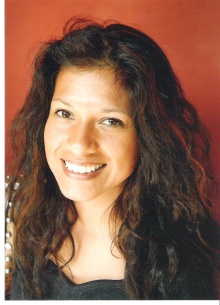 Informazioni personaliMacedo Abregú Giuliana Claudia5/C, Via G.B Vico, 20010, Pogliano Milanese, Milano, Italia02-93256371                         cellulare:   328-5781200            giulymacedo@gmail.com Nazionalità: Italiana/Peruviana                                      Data di nascita: 03, 12, 1971Esperienza lavorativaDal 2015 al 2016 Collegio Rotondi (docente di spagnolo medie e superiori) Dal 2008 al 2016 Scuola Secondaria di 1° grado San Giuseppe GEIS di Arese (MI) Cattedra di spagnolo completaDal 2011 al 2015Consulente pedagogica per la lingua spagnola presso la RCS Education Libri –  Edinumen- Mi occupavo di fornire consulenza didattica, linguistico-pedagogica ai docenti di spagnolo delle scuole italiane di ogni grado; - Ero formatrice e supporto alla rete vendita del marchio Rcs Sansoni per la scuola-Edinumen;- Pianificavo e organizzavo degli incontri formativi in tutta Italia;- Gestivo delle richieste dei docenti e della forza vendita riguardanti ai cataloghi e certificazioni inerenti allo spagnolo;- Gestivo reclami dell’utenza;- Facevo analisi della concorrenza e analisi di nuove proposte editoriali;- facevo traduzione da-a spagnolo/italiano e viceversa-  zona di lavoro: tutta Italiadal  2009 al 2011: Ho lavorato come insegnate di spagnolo presso l’Istituto Prealpi di Saronno.dal  2001 al 2011: Ho lavorato come insegnate di spagnolo presso diverse scuole di lingua e aziende tali Iveco, Avenance, RCS Corriere della Sera, IFF, ING, Siemens, Gas Natural, Impregilo, Enel, Michelin Italia, Deautche Bank, tra le più importanti.da maggio 2008Sono esaminatrice delle certificazioni DELE per conto del Istituto Cervantes di Milano, esperienza concreta che mi permette di preparare ogni anno i miei studenti della scuola media al conseguimento delle suddette certificazioni. dal 2004 al 2010Docente di Lingua Spagnola. Gestione completa (valutazione, organizzazione didattica, formazione linguistica). presso le aziende:  RCS Corriere della Sera, ING, Siemens, Gas Natural, Impregilo, Binda S.p.a (MI), Gruppo Enel s.p.a, Michelin Italia s.p.a, Ricerchimica s.p.a, Deutsche Bank. S.p.a, Seal s.p.a, dal 2006 al 2010Istituto Europeo del Turismo (UET) di MilanoCome professoressa di spagnolo, Gestione completa della formazione (organizzazione didattica, formazione linguistica, valutazione, gestione dell’aula)dal 2004 al 2006Translated srl.Studio Linguistico London Eye Srl.Traduzioni dal italiano allo spagnolo e viceversaAnno scolastico 2003/2004 - 2000/2001Cooperativa Coges di Canegrate (MI) presso l’Istituto Rapizzi di ParabiagoCooperativa Coges di Canegrate (MI) presso l’Istituto Maggiolini di ParabiagoIstituto New European Language Centre di Rho (MI)Centro Studi Socrate di Rho (MI) Docente di Lingua Spagnola. Gestione completa di ogni singolo corso ( valutazione, organizzazione didattica, formazione linguistica)  21/02/2000 – 30/12/2000Wind Telecomunicazione S.p.a (via Edison 5, Milano)Consulente telefonico Costumer  services. Gestione Clienti  04/1995 – 01/1996Canale 2 di LimaRedattrice – Reporter nella trasmissione giornalistica “Contrapunto”CORSI DI FORMAZIONE DOCENTI SVOLTI TRA IL 2012 - 2014:2012Milano, Latina, Perugia, Vicenza, : Uso de la pizarra interactiva y de instrumentos digitales en la clase de español (L’uso della LIM e degli strumenti interattivi nella classe di spagnolo)Cuneo:  El uso de materiales digitales en la clase de español (l’uso degli strumenti digitali nella classe di spagnolo)Torino: Herramientas para la enseñanza del español en el siglo XXI (Risorse per l’insegnamento dello spagnolo nel secolo XXI)2013Milano: Del libro al aula: ¿cómo ajustar el uso de un manual al contexto de aprendizaje? (del libro all’aula: come consigliare l’uso dei libri al contesto di apprendimento?Napoli, Frosinone, Bolzano : Estrategias para la preparación del examen DELE B1 y B2 (Strategie per la preparazione alla certificazione DELE)Trento: DESARROLLO DEL COMPONENTE CULTURAL A TRAVÉS DE LA WIKI (sviluppo del componente culturale attraverso le wiki)2014Cosenza: Herramientas para la enseñanza del español en el siglo XXI (Risorse per l’insegnamento dello spagnolo nel secolo XXI)Trento: Estrategias para la preparación del examen DELE B1 y B2 (Strategie per la preparazione alla certificazione DELE)Istruzione e formazioneSettembre 2010, Corso di aggiornamentosettembre 2009, Corso di aggiornamentoXX Congresso Internazionale Docenti di Spagnolo ASELE (Associazione per l’insegnamento dello spagnolo come lingua straniera) Presso la Fondazione “Comillas” di Santander.Lo spagnolo con fini specifici (commercio, legale, medicina, turismo, ecc)Lo spagnolo nelle scuole secondarie di Primo e Secondo Grado.Marzo 2009Corso di aggiornamento  on line di Tecniche di Traduzione: http://www.proz.com/translator_training/interferencias_ling%C3%BC%C3%ADsticas_y_t%C3%A9cnicas_de_traducci%C3%B3n-1019.htmlAnno scolastico 2006-2008Università  Antonio de Nebrija di MadridMetodologie nell’insegnamento dello spagnolo agli stranieri, tecniche docenti, didattica applicata all’insegnamento dello spagnolo, programmazione di corsi, ecc, tesi finale.Anno scolastico 1999 – 2000Università Cattolica del Sacro Cuore di MilanoCorso di aggiornamento in giornalismo. Dal giornalismo scritto, alla radio e tv.1990 - 28/05/1996Università Jaime Bausate y Mesa – Facoltà di giornalismoLaurea in Scienze della Comunicazione, riconosciuta la equipollenza del titolo con quello di Laurea in Media e Giornalismo presso l’Università degli Studi di Firenze.Capacità e competenze relazionaliSpiccate doti commercialiLeadershipSpirito di gruppo e di adattamento ad ambienti e persone multiculturaliCapacità di comunicazione orale e scritta (redigere chiaramente e trasmettere efficacemente informazioni, ecc)Capacità e competenze organizzativeCapacità di lavorare in situazioni di stressSenso dell’organizzazione e della coordinazione legata alla vasta esperienza nel campo della formazione docente e commerciale.Gestione di progettiCapacità e competenze tecnicheConoscenza degli applicativi Microsoft,  del pacchetto Office e di IOS.Buona capacità di navigare in InternetMadrelingua: SpagnoloItaliano: EccellenteInglese: discretoPatente o patenti : Automunita. Patente BCon la presente Vi autorizzo al trattamento dei miei dati personali ai sensi della legge  31/12/1996 n. 675   